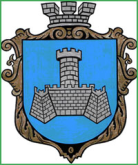 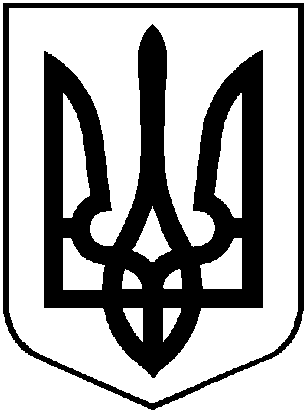 УКРАЇНАХМІЛЬНИЦЬКА МІСЬКА РАДАВІННИЦЬКОЇ ОБЛАСТІВиконавчий комітетР І Ш Е Н Н Явід  ________2022 року                                                        №_______Про безоплатну передачу комунальногомайна з балансу КП «Хмільниккомунсервіс»на баланс виконавчого комітетуХмільницької міської радиРозглянувши лист  старости Широкогребельського старостинського округу  від 11.05.2022  року  №24-13/28 щодо безоплатної передачі з балансу КП «Хмільниккомунсервіс» деревини для забезпечення адмінприміщення бувшої сільської ради с.Голодьки дровами на опалювальний сезон 2022-2023 рр., відповідно до Положення про порядок списання та передачі майна, що належить до комунальної власності Хмільницької міської територіальної громади, затвердженого рішенням 15 сесії міської ради 6 скликання від 27.10.2011 року №320 (зі змінами), керуючись ст.29, ст.59 Закону України «Про місцеве самоврядування в Україні»,  виконавчий комітет Хмільницької міської радиВ И Р І Ш И В :           1. Передати безоплатно з балансу Комунального підприємства «Хмільниккомунсервіс» на баланс виконавчого комітету Хмільницької міської ради деревину різних порід в кількості 62.35 куб.м.           2. Передачу вищезазначеного комунального майна здійснити  згідно з видатковою накладною за балансовою вартістю деревини на час передачі.           3. КП «Хмільниккомунсервіс» (Прокопович Ю.І.) та виконавчому комітету Хмільницької міської ради (відділ бухгалтерського обліку Хмільницької міської ради Єрошенко С.С.)  відобразити операції з приймання-передачі майна, зазначеного в п.1 цього рішення, у бухгалтерському обліку.4. Контроль за виконанням цього рішення покласти на заступників місь кого голови з питань діяльності виконавчих органів міської ради відповідно до розподілу обов’язків. Міський голова                                            Микола ЮРЧИШИН